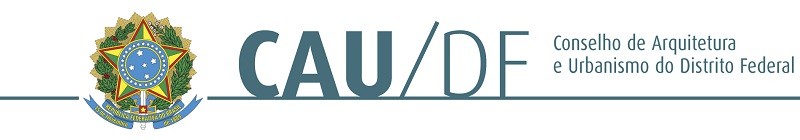 Comissão de Ética e DisciplinaConsiderando as reuniões deliberativas virtuais decorrentes, atesto a veracidade e a autenticidade das informaçõesprestadas.(Documento assinado eletronicamente) Pedro Roberto da Silva Neto Coordenador da CED-CAU/DFBL A - SEPN 510, SHCN Asa Norte | CEP 70750-521 - Brasília/DF00153.000002/2024-31	0170862v7DATA15 de fevereiro de 2024HORÁRIO14h às 16h30LOCALSede do CAU/DFSede do CAU/DFSede do CAU/DFPARTICIPANTESPedro Roberto da Silva NetoCoordenadorPARTICIPANTESPatricia Melasso GarciaCoord-adjuntoPARTICIPANTESAntônio Menezes JuniorMembroPARTICIPANTESJoão Valim BatelliMembroPARTICIPANTESRogério MarkiewiczMembroASSESSORIADaniela Borges dos SantosDaniela Borges dos SantosASSESSORIAKarla Dias Faulstich AlvesKarla Dias Faulstich AlvesASSESSORIAJuliana Severo dos SantosJuliana Severo dos Santos1Treinamento CED-CAU/DFFonteAssessoria Jurídica e Assessoria CED-CAU/DFRelatorKarla Dias Faulstich Alves e Juliana Severo dos SantosEncaminhamentoA advogada do CAU/DF, Karla Dias Faulstich Alves, apresentou aos conselheiros da CED- CAU/DF os principais pontos sobre a Resolução CAU/BR nº 143, de 23 de junho de 2017, explicando detalhadamente as fases do processo ético-disciplinar e esclarecendo as dúvidas dos conselheiros presentes. A secretária técnica administrativa Juliana Severo dos Santos demonstrou como funciona a consulta de processos e documentos no sistema SICCAU e na plataforma Microsoft Teams.2Assuntos GeraisFonteCED-CAU/DFEncaminhamentoNão houve